Discovery RE Overview – Valley Primary School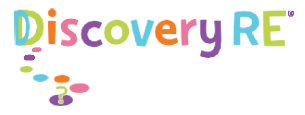 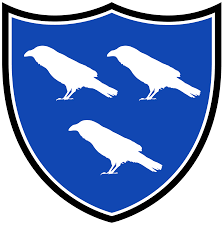 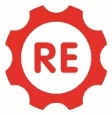 Aut 1Aut 2Spr 1Spr 2Sum 1 Sum 2RSpecial PeopleAmbition and AspirationChristmasCelebrationsOur Place in HistoryEasterCommunityStoriesSpecial Places1Christianity – Does God want Christians to look after the world?Christianity – What gifts might Christians in my town have given Jesus if he had been born here rather than in Bethlehem?Our Place in HistoryChristianity – Was it always easy for Jesus to show friendship?Christianity – Why was Jesus welcomed like a king or celebrity by the crowds on Palm Sunday?Ambition and AspirationJudaism – Is Shabbat important to Jewish children?CommunityJudaism – Are Rosh Hashanah and Yom Kippur important to Jewish children?2Christianity – Is it possible to be kind to everyone all of the time?CommunityChristianity – Why do Christians believe God gave Jesus to the world?Our Place in HistoryJudaism – How important is it for Jewish people to do what God asks them to do?Christianity – How important is it to Christians that Jesus came back to life after His crucifixion?Islam – Does praying at regular intervals help a Muslim in his/her everyday life?Islam – Does completing Hajj make a person a better Muslim?Ambition and Aspiration3Hinduism – Would celebrating Divali at home and in the community bring a feeling of belonging to a Hindu child?CommunityChristianity – Has Christmas lost its true meaning?Christianity – Could Jesus heal people? Were these miracles or is there some other explanation?Our Place in HistoryChristianity – What is ‘good’ about Good Friday?Hinduism – How can Brahman be everywhere and in everything?Sikhism – Do Sikhs think it is important to share?Ambition and Aspiration4Judaism – How special is the relationship Jews have with God?Christianity – What is the most significant part of the nativity story for Christians today?Buddhism – Can the Buddha’s teachings make the world a better place?Our Place in HistoryChristianity – Is forgiveness always possible for Christians?CommunityBuddhism – What is the best way for a Buddhist to lead a good life?Christianity – Do people need to go to church to show they are Christians?Ambition and Aspiration5Sikhism – How far would a Sikh go for their religion?Ambition and AspirationChristianity – Is the Christmas story true?Sikhism – Are Sikh stories important today?Our Place in HistoryChristianity – How significant is it for Christians to believe God intended Jesus to die?Hinduism – Do beliefs in Karma, Samsara and Moksha help Hindus lead good lives?CommunityChristianity – What is the best way for a Christian to show commitment to God?6Islam – What is the best way for a Muslim to show commitment to God?Christianity – Do Christmas celebrations and traditions help Christians understand who Jesus was and why he was born?CommunityChristianity – Is anything ever eternal?Christianity – Is Christianity still a strong religion 200 years after Jesus was on Earth?Our Place in HistoryIslam – Does belief in Akhirah (life after death) help Muslims lead good lives?Taught in 2 sections over the termAmbition and AspirationIslam – Does belief in Akhirah (life after death) help Muslims lead good lives?Taught in 2 sections over the termAmbition and Aspiration